Комитет Правительства Чеченской Республики по дошкольному образованиюГосударственное бюджетное дошкольное образовательное учреждение«ДЕТСКИЙ САД № 1 «СОЛНЫШКО» С. САЯСАННОЖАЙ-ЮРТОВСКОГО МУНИЦИПАЛЬНОГО РАЙОНА»(ГБДОУ «Детский сад № 1 «Солнышко» с. Саясан)Нохчийн Республикан Правительствон школал хьалхарчу дешаран комитетПачхьалкхан бюджетан школал хьалхарчу дешаран учреждени«НАЖИ-ЮЬРТАН МУНИЦИПАЛЬНИ КIОШТАНСЕСАНА ЮЬРТАН БЕРИЙН БЕШ № 1 «СОЛНЫШКО»(ПБШХЬДУ Сесана юьртан «Берийн беш № 1 «Солнышко»)Информацияо проведении встречи с представителем духовенстваВ целях реализации программы по духовно-нравственному воспитанию детей дошкольного возраста проведена встреча с представителями духовенства для сотрудников ДОУ. В ходе встречи представитель духовенства отметил, что Ислам является религией добра и мира, и всегда призывает к уважительному отношению к окружающим. Он привел хадис, в котором говорится о том, что мусульманин должен идти за знаниями даже в Китай.
В заключении, заведующий З.А.Хадисова  поблагодарила гостя за проводимую просветительскую работу и выразила надежду, что и в дальнейшем они будут продолжены.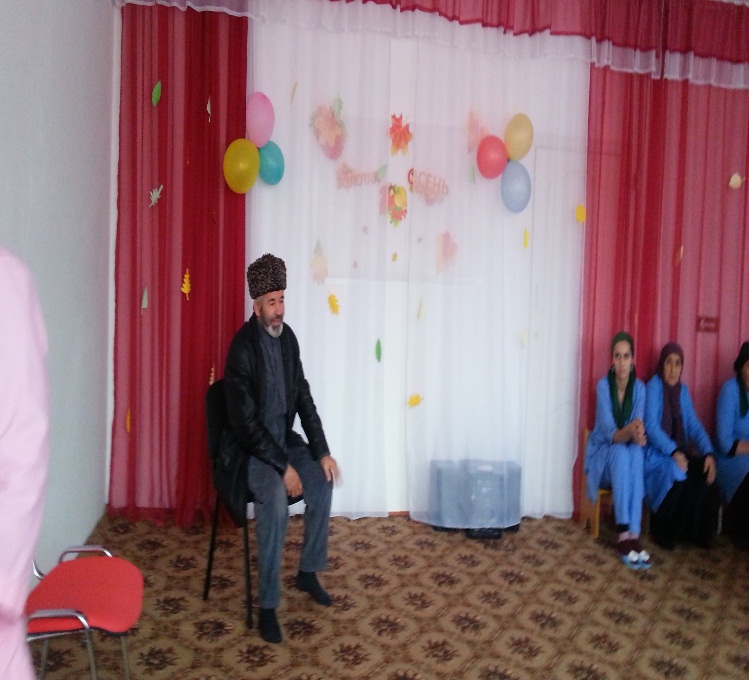 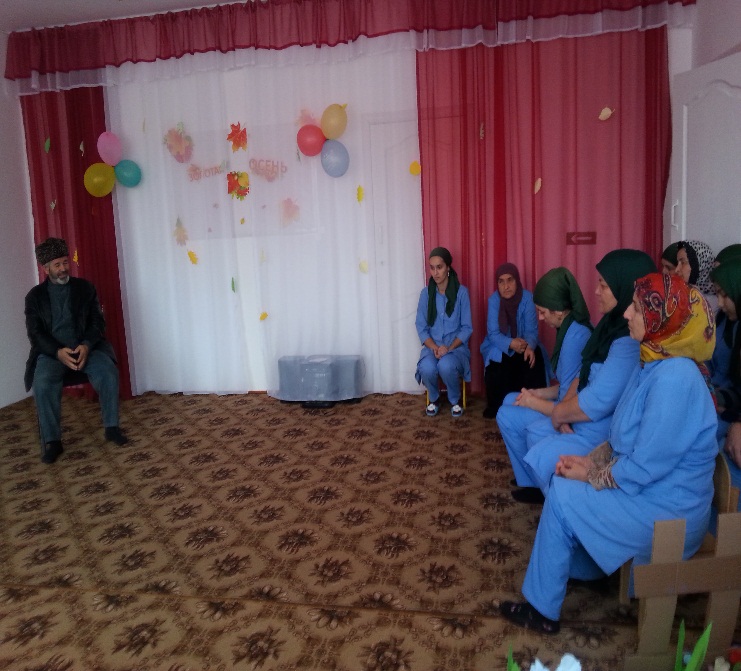 «29» ноября 2019г.Старший воспитатель                                                                               М.В. Булуева